MINISTÉRIO DA EDUCAÇÃO 
UNIVERSIDADE FEDERAL DO PIAUÍ 
PRÓ-REITORIA DE ASSUNTOS ESTUDANTIS E COMUNITÁRIOS 
COORDENADORIA DE ASSISTÊNCIA COMUNITÁRIA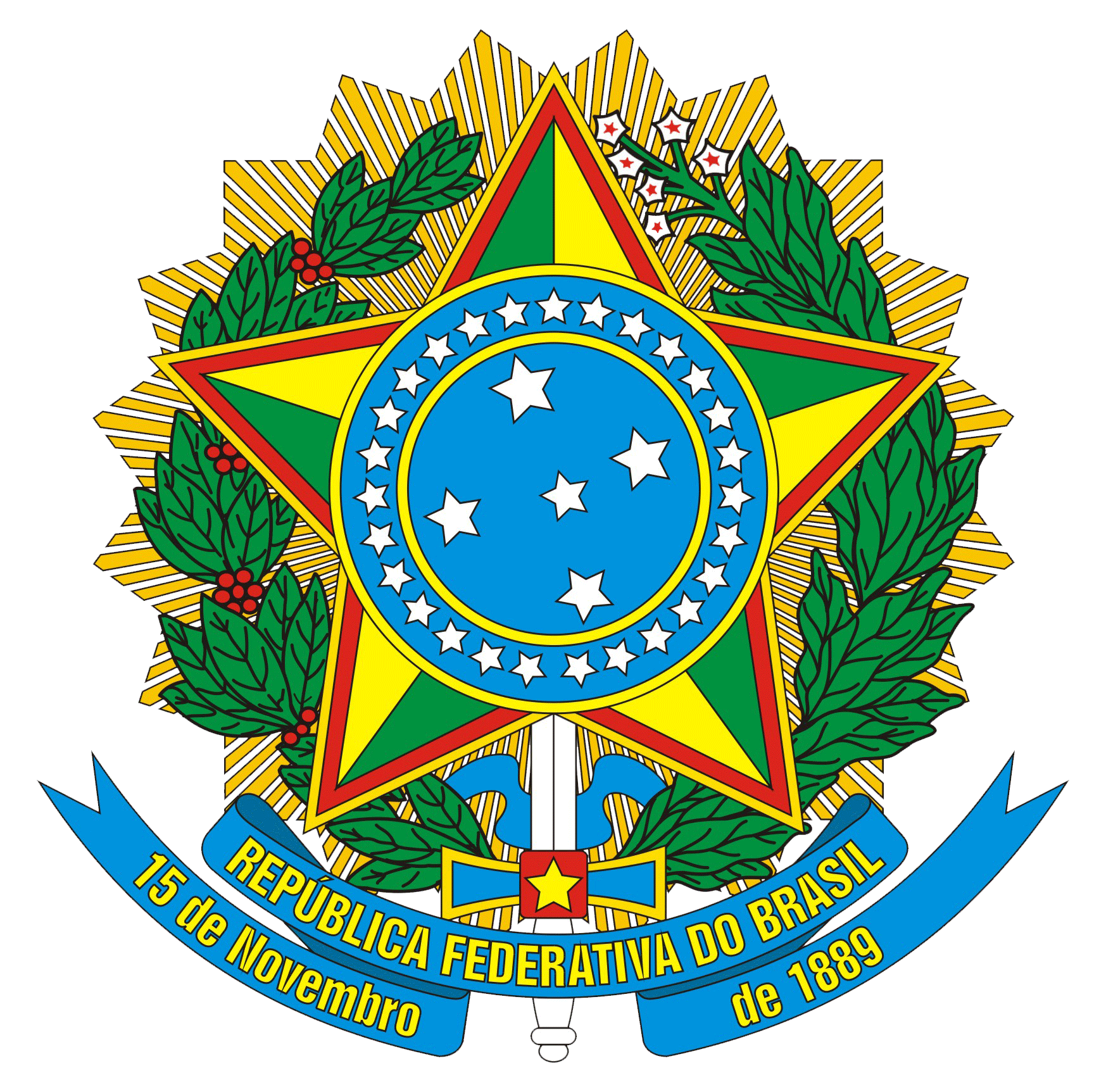 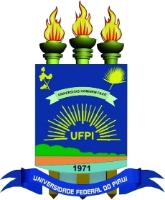 Campus Senador Helvídio Nunes de BarrosBairro Junco, Picos, Piauí, Brasil; CEP 64607-670,Telefones: (89) 3422-4389; 3422-2049 E-mail: nae.cshnb@ufpi.edu.brwww.ufpi.br/praecTERMO DE COMPROMISSO AUXÍLIO CRECHE (AC)      	Eu, __________________________________________________________________________________ nascido em ____/___/____ Nacionalidade ___________________________ Natural de: _____________________________ CPF Nº:__________________ Identidade Nº_____________Órgão Expedidor: ______UF:______ 	Gênero: Masculino (  ) Feminino (  ) Outro (  ) Estado Civil: ___________________ 	Residindo à Rua:________________________________________________________ _______________________________________________________________Zona:______________________ Bairro:____________ Cidade: ______________   Estado:___________ CEP: ________________         	Telefone(s):_______________________ E-mail:________________________________ estudante do curso de _________________________________________matrícula nº:____________________. Declaro estar ciente de que é obrigatório o cumprimento dos requisitos pedagógicos presentes em edital e no termo de Concordância do Serviço Pedagógico, do qual tenho absoluta ciência, bem como, a comprovação de vínculo semestral com a instituição sob pena de desligamento automático do Auxílio Creche. Cidade: ____________________
Data:  ___/____/___________________________________________________________________________
     Assinatura do/a estudante (Por Extenso)